Principal Communication BlastMarch 12, 2021Happy Friday Judah Families:I hope all of you have had a great week. March is “Women History” month and I was happy to see some student dialogue about famous woman in history while visiting some of our classrooms. Here is a link that was shared if you want to view some historical times in our history that acknowledge women history. Growing up with a single mom, I can’t help but reflect on her strength, perseverance, and the values she instilled in both me and my brother growing up. She was such a great role-model!Return Together UpdateIf you haven’t already, please fill out the the “Learning Option Form” by March 17th. If you hold your phone up to the QR code below, it should take you directly to the form or click on the link to complete the Distance Learning Preference Form for each of your children by March 17 so we can begin planning for concurrent and distance learning based on your family’s needs. Your child’s student ID number is required. You can find this number on any progress note or report card or through Infinite Campus. Click here for information on how to access Infinite Campus. Once there, select “Today” from the dropdown menu in the upper left corner for your child’s profile. The Student ID Number will be to the right of their picture, just under their name. 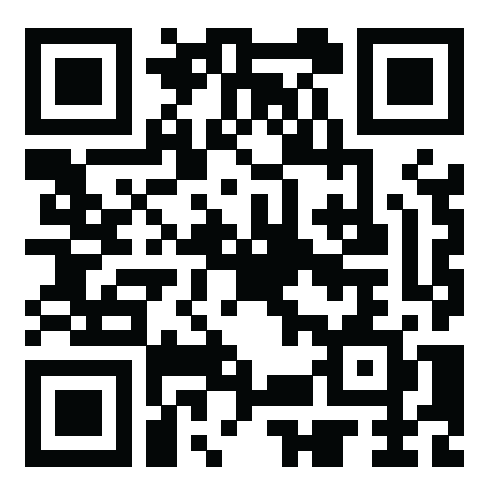 Parent MeetingPlease join me on Tuesday evening @ 6:00pm for an informational presentation about our “Return Together” plan and update. At that time, I will be happy to answer any questions that I am able to at that time. The Zoom information is as follows:Troy Holding is inviting you to a scheduled Zoom meeting.Topic: Return Together Parent MeetingTime: Mar 16, 2021 06:00 PM Pacific Time (US and Canada)Join Zoom Meetinghttps://scusd.zoom.us/j/87896683698Meeting ID: 878 9668 3698Passcode: JudahIn closing, just a reminder that Kona Ice with be at Bertha Henschal Park from 3:30- 4:30 today. Come out and enjoy a frosty treat. Proceed help out our “Alive” programs at Judah.Thanks again for all that you do! Please feel free to contact me if you need any additional supports.Respectfully,Troy HoldingProud Principal